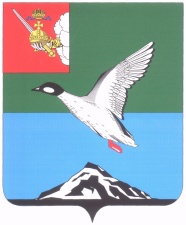 АДМИНИСТРАЦИЯ ЧЕРЕПОВЕЦКОГО МУНИЦИПАЛЬНОГО РАЙОНА П О С Т А Н О В Л Е Н И Еот 04.09.2017 									         № 2560г. ЧереповецОб установлении вида разрешенного использования земельного участкаВ соответствии со статьей 37 Градостроительного кодекса Российской Федерации, Федеральным законом от 06.10.2003 № 131-Ф3 «Об общих принципах организации местного самоуправления в Российской Федерации», Правилами землепользования и застройки Малечкинского сельского поселения, утвержденными решением Совета Малечкинского сельского поселения от 15.09.2014 № 45, на основании заявления Бардаковой Инны Владимировны от 11.07.2017 № 2089ПОСТАНОВЛЯЮ:Установить вид разрешенного использования земельного участка с кадастровым номером 35:22:0111025:2236, общей площадью 999 кв.м, расположенного по адресу: Вологодская область, Череповецкий район, Малечкинский с/с, п. Малечкино, «для ведения личного подсобного хозяйства».Опубликовать настоящее постановление в газете «Сельская новь»                    и разместить на официальном сайте Череповецкого муниципального района     в информационно-телекоммуникационной сети Интернет.Глава района                                                                                  Н.В. Виноградов